Анализа резултата вредновања квалитета студијских програма у току летњег семестара школске 2015/2016. годинеУочи  јунског испитног рока школске 2015/2016. године спроведена је онлајн анкета у оквиру које су студенти оцењивали квалитет студијских програма у току летњег семестра школске 2015/2016. године. Просечна оцена формирана је на оснву проесечних оцена за свако од појединачних тврђења/питања, а које чине анкету студената за вредновање квалитета студијских програма:Анализа укупних просечних оцена добијних приликом вредновања квалитета студијских програма у току зимског семестара школске 2015/2016. годинеАнализом резултата ове анкете утврђено је да је средња вредност укупних просечних оцена 4,52.  Половина просечних оцена је мања, а половина просечних оцена је већа или једнака 4,59. Најнижа остварена оцена је 3,33, а највиша 4,96.Укупне просечне оцене за сваки од предмета у оквиру вредновања квалитета студијских програмаАнализа просечних оцена добијних за свако појединачно тврђење/питање приликом вредновања квалитета студијских програма у току зимског семестара школске 2015/2016. годинеАнализа тврђења/ питања П1:		Колико је садржај овог предмета у складу са Вашим студијским програмом?Анализа тврђења/ питања П2:	Оцените методе које се користе на предмету за стицање предиспитних бодова.Анализа тврђења/ питања П3:	Оцените покривеност садржаја предмета литературом.	Анализа тврђења/ питања П4:	У којој мери сматрате да је вредност ЕСПБ предмета у складу са временом потребним за савладавање предмета?Анализа остварених просечних вредности за тврђења/ питања за сваки од студијских програма:	Анализа процентуалне заступљености остварених просечних вредности за сваки од студијских програма:	Анализа процентуалне заступљености остварених просечних вредности за тврђење/ питање за сваки од студијских програма:				П1 Колико је садржај овог предмета у складу са Вашим студијским програмом?Анализа процентуалне заступљености остварених просечних вредности за тврђење/ питање за сваки од студијских програма:				П2 Оцените методе које се користе на предмету за стицање предиспитних бодова.Анализа процентуалне заступљености остварених просечних вредности за тврђење/ питање за сваки од студијских програма:				П3 Оцените покривеност садржаја предмета литературом.Анализа процентуалне заступљености остварених просечних вредности за тврђење/ питање за сваки од студијских програма:				П4 У којој мери сматрате да је вредност ЕСПБ предмета у складу са временом потребним за савладавање предмета?Слободни коментари студената у вези са квалитетом студијских програмаInterna medicinaKako nam je broj predispitnih poena maksimalno iznosio 30, a znajuci da je to minimalan broj poena koji treba da ostvarimo da bismo izasli na ispit, dobar broj studenta nema uslov izlaska na ispit. A ukazuje da bukvalno nije dozvoljena nijedna greska. Mislim, kao i svoje kolege, da to treba izmeniti.Da se povecaju predispitni bodovi. Tj da moze da se skupi vise od 30 bodovaSmatram da mi babice trebamo vise strucnih predmeta da imamo i u I i u II godini, studijskog programa. Informatika i statistika Ovaj predmet uopste nije u skladu sa nasim studijskim programom. Statistika bi trebala kao jedinstven predmet ili u okviru matematike.Psihomotorni razvoj deteta Veoma koristan predmet, cak ne bi trebao da bude izborni vec obavezan!Malo vremena da se nauci cela neurologija za 7ESPB!Medicinska etika, SKE2418 Smatram da broj bodova na kolokvijumu preveliki, s' obzirom da je samo jedan kolokvijum u pitanju.Fizikalne procedure u kozmetologiji, SKE3625 Da se obezbedi adekvatna knjiga za ovaj smer...Opšta fizikalna terapija Smatram da, kao stručan predmet fizioterapeutima treba da nosi veći broj ESPB bodova u odnosu na druge predmete iz četvrtog semestra.Treba da nosi vise ESPB, a ne da radiologija nosi vise ESPB od Opste fizikalne terapije!U kabinetu,u kom smo imali predavanje BK nema mikrofona,pola ga nismom ni culiZdravstvena nega Smatram da ovaj predmet treba da spada u grupu obaveznih predmeta, sa razlogom što dobar deo nas nije završio srednju medicinsku školu.Zdravstvena nega u hirurgiji 2, 13SMS3629 : Gradivo je u skladu sa znanjem koje je potrebno primenjivati u struci.Ishrana i dijetetika, 13SMS1209 Predmet nije u skladu sa studijskim programom.Organska hemija mnogo gradiva,malo vremena za savladjivanje,i nema adekvatna literatura za savladjivanje predmetaZdravstvena nega SKE1210 je predmet koji se uči i iz prakseFiziologija, 14SMR1205 Mogli bi se smanjiti ESPB bodovi za ovaj predmet a prebaciti na neki vazniji poput zastiteImunobiološki proizvodi, SFT3629 Sadrzaj predmeta je u skladu sa studijskim programom.Opremljenost kabineta za informatiku za pohvaluRadiološka zaštita, 14SMR1207 Predmet bi trebao da nosi vise ESPB bodovaDekorativna kozmetika, SKE2416: nemamo cetkice za rad! Malo vise materijala nam je potrebno za kvalitetnu edukaciju.Medicinski pakovani materijal, SFT3632 Sadrzaj predmeta je u skladu sa studijskim programom.Farmaceutske vode, SFT3631 Predmet je koristan za primenu u praksi.Partnerstvo u zdravstvu, SFT2421Ogroman nedostatak je nepostojanje odgovarajuće literature za ovaj predmet.Zdravstvena nega u infektologiji, 13SMS1211 Da se obezbedi adekvatna literatura za ucenje, i da bude dostupna u skolskoj biblioteci ili u skolskoj skriptarnici.Potrebna dodatna literatura.s obzirom da predmet nosi 4 poena smatram da bi trebalo povecati poene na 5 jer smatram da je predmet jedan od vaznijihGinekologija, SMSB2418Iz ovog predmeta je trebala da se odrzi prakticna nastava da bi bolje savladali gradivo studenti smera sms-babicaU potpunosti je u skladu sa mojim studijskim programomLekovito bilje u kozmetologiji veliki je broj bilja koje treba upamtiti, možda bi uz skriptu mogle ići fotografije biljaka, ne bi li se brže i lakše upamtilePlaniranje u radioterapiji, 14SMR2419 predmet treba da ima veci broj bodova mislim da strucni predmeti konkretno za nas smer SMRtreba da imaju veci broj bodova od psihologije i slicnihFalio jos jedan odlazak u KragujevacRadiološka dijagnostika, 14SMR2417predmet treba da ima veci broj bodovaOsnovi radiologije, SF2422 nosi vise ESPB bodova nego sto je potrebno, nosi vise od Opste fizikalne terapije, koja je bitnija za smer fizioterapeuta, a i literatura je teza, gradivo obimnije, a izborni predmet nosi 6ESPB!previse espb, manje poena nose vazniji predmeti, a vezbe treba da se ukinuTotalno nebitno gradivo za nasu struku (od ceka se sastoji RTG aparat), jeste da je izborni ali ne vidim ni jednu razliku izmedju obaveznog i izbornog.Metodologija istraživanja, 13SMS3628:  ubacivanje informatike u ovaj predmet je bila velika greskapredmet treba da je na prvoj godini studijaPredmet  treba slusati bar dva semestra da bi se uspelo u savladavanju celog gradivaGradivo je jako korisno, kako u struci, tako i u svakodnevnom savremenom zivotu.Socijalna medicina, 15SMSB1208 Moje misljenje je da bi vrednos ESPB bodova za ovaj predmet trebala da bude veca, predmet zahteva dosta vremena, a i sadrzi veliki broj korisnih informacija za dalji rad studenta, tako da bi u tom slucaju trebalo povecati ESPB bodove.Klinička farmacija 2, SFT3626 Povecajte vrednost ESPB bodova za ovaj predmet.Sadrzaj predmeta je u skladu sa studijskim programom.Metode koje se koriste na predmetu za sticanje predispitnih bodova su dobre i omogucavaju studentima da prikupe sto veci broj predispitnih bodova.Predmet je veoma koristan za buduci rad u struci.Dermatologija sa negom, SKE1205volela bih da imamo prilike da nastavimo sa vezbama u bolnici.Somatopedija, SF2419 Ocena 4 za 14 pitanje iz razloga sto nije najbitniji predmet u semestru da bi nosio 7ESPB bodova!Smanjiti obim gradiva, jer nije jedan od bitnih predmeta.Zdravstveno zakonodavstvo i evidencije, 15SMSB1212Treba ga uvesti Kao obavezan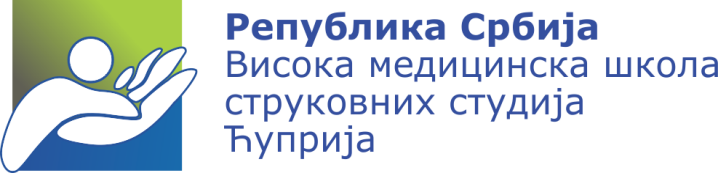 Лоле Рибара 1/2, 35230 Ћуприја, Тел: 035/401-140, Факс: 035/401-130, www.vmscuprija.edu.rs, vmscuprija@gmail.comПИБ: 101371421, МБ: 17228838, Шифра делатности: 8542, Текући рачун: 840-1380666-30Лоле Рибара 1/2, 35230 Ћуприја, Тел: 035/401-140, Факс: 035/401-130, www.vmscuprija.edu.rs, vmscuprija@gmail.comПИБ: 101371421, МБ: 17228838, Шифра делатности: 8542, Текући рачун: 840-1380666-30П11Колико је садржај овог предмета у складу са Вашим студијским програмом?П12Оцените методе које се користе на предмету за стицање предиспитних бодова.П13Оцените покривеност садржаја предмета литературом.П14У којој мери сматрате да је вредност ЕСПБ предмета у складу са временом потребним за савладавање предмета?IzlaznostProsek33%3,3396%3,6767%3,8430%3,9392%4,0091%4,1396%4,1682%4,1894%4,19100%4,20100%4,25100%4,2698%4,2691%4,2796%4,2795%4,2989%4,3292%4,3495%4,3596%4,3896%4,3991%4,3974%4,4082%4,4290%4,4296%4,4390%4,4490%4,4489%4,4593%4,4574%4,4695%4,4662%4,4697%4,4889%4,4896%4,4990%4,5096%4,5194%4,5192%4,5195%4,5192%4,5593%4,5897%4,5997%4,6090%4,6197%4,6194%4,6185%4,6191%4,6290%4,6395%4,6390%4,6596%4,6697%4,6698%4,6688%4,6696%4,6794%4,6989%4,6991%4,6998%4,70100%4,7178%4,7295%4,7288%4,7396%4,7498%4,7589%4,7583%4,7597%4,7682%4,7695%4,7792%4,77100%4,7798%4,78100%4,7892%4,7975%4,7997%4,8086%4,8399%4,8685%4,8695%4,9289%4,9376%4,96П11Колико је садржај овог предмета у складу са Вашим студијским програмом?П12Оцените методе које се користе на предмету за стицање предиспитних бодова.П13Оцените покривеност садржаја предмета литературом.П14У којој мери сматрате да је вредност ЕСПБ предмета у складу са временом потребним за савладавање предмета?П11П12П13П14Укупан просекПросечна оцена4,504,534,524,514,52Медијана4,584,584,564,584,59Минимум3,003,333,723,003,33Максимум5,005,005,005,004,96